ILANDASAN TEORIKajian Penelitian Sebelumnya Sebagai referensi dalam penelitian ini, terdapat beberapa penelitian sejenis yang dapat dikaji. Sebagian riset sejenis diantaranya sebagai berikut:  Pada penelitian yang berjudul Aplikasi Raport Online Berbasis Web Menggunakan Framework Codeigniter (Dheni Apriantsani Budiman, Decky Maulana Nugraha, 2019) ini bertujuan untuk membangun suatu Aplikasi nilai yang mempermudah pengecekan, pencatatan dan laporan data nilai siswa yang terkomputerisasi. Selain itu dengan berbasiskan web maka informasi data dapat diakses kapan saja. metodologi penelitian yang digunakan yaitu metode deskriptif. Metode pengembangan sistem yang digunakan adalah dengan menggunakan Metode OOSE, Bahasa Pemograman yang digunakan adalah PHP, banyak dipakai untuk memprogram situs web dinamis. Framework yang di gunakan yaitu Codeigniter adalah aplikasi open source berupa framework PHP dengan model MVC (Model, View, Controller). Aplikasi ini menggunakan multiuser yang terdiri admin, guru, kepala sekolah, walikelas dan wali siswa. pada bagian login saat akan membuka aplikasi sehingga keamanan program ada. Aplikasi ini bekerja memasukan dan menyimpan data laporan nilai dan absensi sehingga lebih mudah mengetahui informasi nilai. Penelitian ini telah menghasilkan sebuah Aplikasi Raport online untuk mengolah nilai yang membantu kerja dari para guru dan wali kelas dan dapat mempermudah pengguna untuk melakukan proses pengolahan nilai agar pengelolaan nilai dapat di olah secara efektif dan efisien, sehingga bisa langsung di akses serta informasinya dapat tersampaikan dengan baik.Pada penelitian yang berjudul Aplikasi Raport Online Berbasis Web Studi Kasus : SMK Antartika 1 (Cipta Budi Prakasa , Siti Mukaromah , Amalia Anjani Arifiyanti 2020), Dalam upaya memberikan layanan yang dapat memberikan informasi nilai rapor kepada siswa dan orang tua atau walinya dengan cepat, mudah, praktis dan efesien. Salah satu solusi agar sekolah dapat memberikan layanan dalam memberikan informasi tersebut di atas adalah dengan menggunakan rapor online. Dengan adanya rapor online ini maka siswa dapat melihat nilai mereka kapan saja. Aplikasi ini dibuat dengan database MySQL Server dan untuk pembuatan aplikasinya menggunakan Sublime Text yang menggunakan bahasa pemrograman PHP. Aplikasi Raport Online ini berguna untuk memberikan pelayanan informasi secara cepat dan mudah untuk diakses oleh orang tua dimanapun berada tanpa perlu kesekolah untuk melihat nilai anaknya serta memudahkan wali kelas serta guru dalam mengolah nilai. Adapun manfaat yang diperoleh guru yaitu mencegah kekeliruan dalam proses penilaian siswa, dan meminimalisir waktu yang dibutuhkan dalam proses penilaian.Pada penelitian yang berjudul Aplikasi Sistem Informasi Raport Online, Studi Kasus : MI Darul Muta’allimien Leuwiliang Bogor.( Fizry Ayu Wijasty, Lila Dini Utami, Priyono, Rahmat Tri Yunandar,2019), Yang bertujuan mendukung proses pemberian nilai terhadap siswa oleh  guru  dan  memberikan  kemudahan  terhadap guru dalam proses perhitungan nilai melalui sistem yang dibuat. Manfaat pembuatan sistem aplikasi ini adalah   sebagai   bahan   evaluasi   terhadap   sistem yang   sedang   berjalan   dan   menghasilkan   suatu informasi  yang  cepat  dan  akurat  dalam  membantu dan  memudahkan  proses  memberikan  nilai  pada setiap  kegiatan  ulangan  harian  hingga  ujian  akhir semester.    Metode    penelitian    yang    digunakan adalah   dengan   berwawancara   langsung   dengan salah   satu   guru   atau   wali   kelas   di   MI   Darul Muta’allimien,  observasi  terhadap  kegiatan penginputan nilai MI Darul Muta’allimien beserta studi  pustaka.  Sedangkan  metode  yang  digunakan dalam  pembuatan  Sistem  Informasi  Raport  Online Kurikulum  2013  Berbasis  Web  adalah  Waterfall, yang  dimulai  dengan  perencanaan  yang  tentu  saja harus  matang,  dilanjutkan  dengan  proses  Analisa yang  cukup  panjang,  lalu  merancang  sistem  yang akan  dibuat  jika  telah  selesai  maka  sistem  ini  siap untuk  di  implementasikan,  setelah  implementasi tentu  saja  ada  pemeliharaan  sistem  yang  berkala. Karena  sistem  akan  terus  berkembang.  Sistem  ini akan  digunakan  oleh  para  guru  di  jenjang  MI/SD sederajat  yang  telah  menerapkan  kurikulum  2013.TPQ As-Syifa TPQ As-Syifa Malang merupakan salah satu taman pendidikan agama islam yang berada dikota Malang, seperti taman pendidikan agama lainya disini para murid diajari tentang tata cara bacaan al quran yang baik dan benar sesuai dengan tajwid sedari dini, mengenalkan dan mengajarkan akhlak islam untuk menjadikanya sebagai pedoman hidup sehari-hari berdasarkan Al-Quran dan as Sunnah. Metode pengajaran yang diberikan di TPQ As-Syifa sendriri terbagi menjadi 2 yaitu, Ummi dan Diniyah. Ummi merupakan metode pembelajaran Al-Quran dalam kegiatan belajar mengajar mengaji di As-Syifa, sedanagkan Diniyah adalah kegiatan belajar mengajar berkonsep pendidikan agama islam yang meliputi pelajaran fiqih ubudiyah, shiroh nabawiyah, aqidah akhlak dan pembelajaran penulisan huruf hijaiyah (imla).Profil TPQ As-Syifa’Dalam rangka memenuhi kebutuhan spiritual masyarakat sekitar, pada hari Senin, 1 September 2008 M/ 1 Ramadhan 1429 H disepakati untuk membentuk lembaga yang berorientasi pada pengembangan pembelajaran dan pengajaran Al-Quran serta ilmu-ilmu agama islam.Dengan dukungan perangkat kelurahan setempat TPQ As-Syifa’  dibentuk dan berada di bawah naungan Lembaga Dakwah dan Pendidikan As-Syifa’. Pemberian nama ini disepakati terinspirasi dengan harapan bahwa lembaga pendidikan anak-anak ini dapat menjadi obat dari lingkungan sosial anak yang kurang positif serta merangkul dan melengkapi kebutuhan ilmu dan spiritualitas anak-anak masyarakat sekitar. Hingga akhirnya berdasarkan kepada keputusan Menteri Agama Nomor 63 Tahun 2012, TPQ As-Syifa’ telah terdaftar pada Kementerian Agama Pusat sebagaimana data berikut :Nama 		: As-Syifa’ Tingkat		: TPQNomor Statistik 	: 411235731103Alamat 		: Jalan Sunan Muria VII RT 02/ RW 07 Dinoyo  Lowokwaru MalangStruktur Organisai TPQ As-Syifa’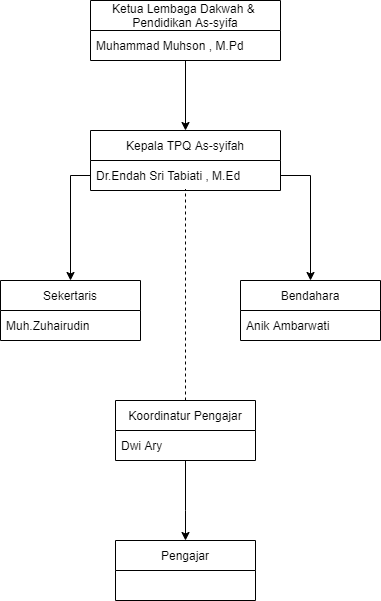 Gambar 2. 1 Struktur Organisasi TPQ As-SyifaKegiatan Belajar Mengajar (KBM) TPQ As-Syifa’Sistem pembelajaran yang digunakan di TPQ As-Syifa sendiri terbagi menjadi 2 yaitu, Ummi dan Diniyah. Ummi merupakan salah satu metode pembelajaran Al-Quran dengan pendekatan menggunakan bahasa Ibu. sedangkan Diniyah adalah kegiatan pembelajaran mengenal dan memperdalam pelajaran-pelajaran pendidikan agama islam dalam rangka memenuhi kebutuhuan ilmu agama santri. KBM Ummi dan Diniyah ini diseleggarakan setiap hari senin hingga kamis.Adapun Kegiatan Belajar Mengajar Ummi (KBM) Ummi terdiri dari beberapa jenjang.  Setiap jenjang  memiliki indikator capaian dan dipegang oleh wali kelas masing-masing. Berikut tabel  KBM Ummi beserta pengajarnya : Tabel 2. 1 Tabel KBM UmmiAdapun Kegiatan Belajar Mengajar Diniyyah terdiri dari beberapa jenjang dan pelajaran.   Setiap jenjang  memiliki klasifikasi kelas masing-masing. Berikut ini jenjang KBM Diniyyah :Kelas Sughro : Jenjang paling rendah diperuntukkan untuk santri usia setara dengan PAUD dan TKKelas Wustho A : Jenjang kedua diperuntukkan untuk santri usia kelas 1 dan 2 Sekolah DasarKelas Wustho B : Jenjang yang diperuntukkan untuk santri usia kelas 3 dan 4 Sekolah DasarKelas Kubro : Jenjang tertinggi yang diperuntukkan untuk santri usia kelas 5 dan 6 Sekolah Dasar serta santri Sekolah Menengah PertamaMasing-masing jenjang tersebut mengikuti kegiatan belajar mengajar dengan 4 pelajaran yaitu :Fiqih : Pembelajaran dan praktek ibadah seputar rukun islam seperti sholat, puasa, haji, dan zakat.Akidah Akhlak : Penanaman karakter dan pengenalan ketauhidan agama islamShiroh Nabawiyah : Pengenalan kisah nabi dan sahabat-sahabatnya serta toko-tokoh penting dalam agama islamImla : Praktek penulisan huruf hijaiyahMasing-masing pelajaran tersebut diajar oleh seorang wali kelas sesuai dengan jenjang kelas yang diampu dan akan diuji kan di setiap akhir semester. Berikut ini tabel Kelas Diniyah beserta pelajarannya :Tabel 2. 2 Tabel Kelas DiniyahJadwal dan Agenda KBM TPQ As- Syifa’ 	TPQ Asy- Syifa memiliki jadwal kegiatan harian saat melaksanakan kegiatan belajar mengajar, seperti tampak pada table 2.3.Tabel 2. 3 Jadwal HarianSelain kegiatan harian TPQ Asy-syifa juga memili agenda tahunan, dimana terdapat berbagai kegiatan terkait pembelajaran agama islam, daftar kegiatan dapat dilihat pada table 2.4.Tabel 2. 4 Agenda TahunanSistem Penilaian RaportSistem penilaian raport yang ada di TPQ As-Syifa Malang merupakan penilaian yang diberikan kepada siswa/santri sebagai tolak ukur apakah siswa atau santri sudah memahami dengan baik materi yang diajarkan selama satu semester sehingga layak untuk naik ke jenjang selanjutnya atau mengulang kelas. Dalam praktiknya  setiap siswa/santri akan diberikan ujian dengan materi mata pelajaran sesuai dengan jenjang kelasnya masing-masing, selanjutnya masing-masing guru yang telah ditentukan kelasnya akan memberikan nilai pada mata pelajaran yang diujikan, hasil dari nilai-nilai ujian tersebut nantinya akan menentukan untuk siswa/santri naik ke jenjang berikutnya atau mengulang kelas.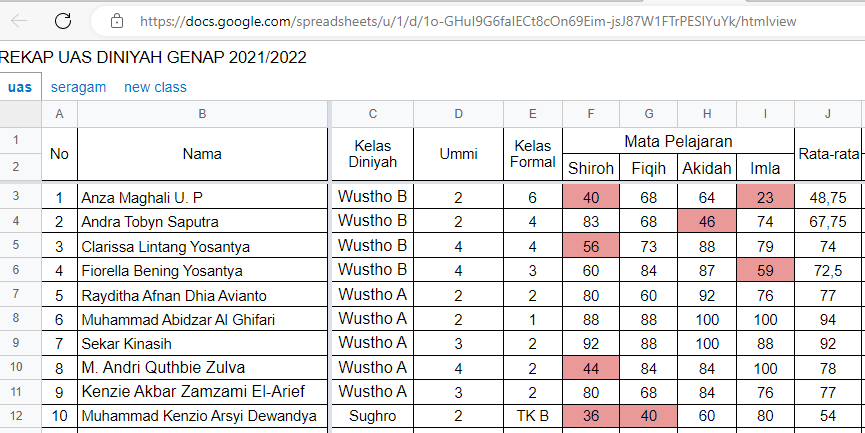 Gambar 2. 2 Sistem Penilaian Raport	Pada gambar 2.2 merupakan rekap penilaian raport ujian akhir semester di TPQ As-Syifa Malang. FlowchartFlowchart (diagram alir) merupakan peta untuk menggambarkan sistem atau prosedur secara keseluruhan dengan menggunakan simbol-simbol standar yang umum digunakan (Nasuha, 2017). Flowchart menggambarkan setiap langkah-langkah yang diperlukan dalam setiap aktivitas atau kegiatan yang dilakukan dalam bentuk simbol.Tabel 2. 5 FlowchartUse Case DiagramUse case diagram adalah abstraksi dari interaksi antara sistem dan aktor. Use case diagram bekerja dengan cara mendeskripsikan tipe interaksi antara pengguna sebuah sistem dengan sistemnya sendiri melalui sebuah cerita bagaimana sebuah sistem dipakai. Notasi Use Case dapat dilihat pada tabel.Tabel 2. 6 Use Case DiagramActivity DiagramActivity diagram menyediakan analis dengan kemampuan untuk memodelkan proses dalam suatu sistem informasi. Activity diagram bisa digunakan untuk alur kerja model, use case individual, ataupun logika keputusan yang tercantum dalam metode individual. Activity diagram juga menyediakan pendekatan untuk proses pemodelan paralel. Simbol Activity Diagram dapat dilihat pada tabel berikut.Tabel 2. 7 Activity DiagramPengertian Sistem InformasiSistem informasi adalah sejumlah komponen (manusia, komputer, dan teknologi informasi, dan prosedur kerja), ada sesuatu proses (data menjadi suatu informasi), dan dimaksudkan untuk mencapai suatu sasaran atau tujuan. Istilah sistem informasi juga sering dikacaukan dengan sistem informasi manajemen (SIM) Kedua hal ini sebenarnya tidak sama. Sistem informasi manajemen merupakan salah satu jenis sistem informasi, yang secara khusus ditunjukan untuk menghasilkan informasi bagi pihak manajemen dan untuk pengambil keputusan. (Brury Arismanto,  Siti Rahmadhani dan Muhammad, 2019 ).PHPMenurut Alexander F.K. Sibero (2011:49) PHP adalah pemrograman interpreter yaitu proses penerjemahan baris kode sumber menjadi kode mesin yang dimengerti komputer secara langsung pada saat baris kode di jalankan. PHP disebut sebagai pemrograman Server Side Programming, hal ini dikarenakan seluruh prosesnya dijalankan pada server. PHP adalah suatu bahasa dengan hak cipta terbuka atau yang dikenal dengan istilah Open Source, yaitu pengguna dapat mengembangkan kode-kode fungsi PHP sesuai dengan kebutuhannya.Unified Modeling Language (UML)UML adalah bahasa standar untuk membuat rancangan software. UML biasanya digunakan untuk menggambarkan dan membangun dokumen artifak dari software. (Booch , 2005).Menurut Nugroho (2010 : 6), UML adalah bahasa pemodelan untuk sistem atau perangkat lunak yang berparadigma berorientasi objek. Pemodelan (modeling) sesungguhnya digunakan untuk menyederhanakan permasalahan – permasalahan yang kompleks sedemikian rupa sehingga lebih mudah dipelajari dan dipahami.Model UML dapat dikelompokkan berdasarkan sifatnya yaitu statis atau dinamis. Jenis diagram UML antara lain :a. Diagram Kelas (Class Diagram), diagram kelas bersifat statis, diagram ini menunjukkan sistem tersusun dari kelas – kelas apa saja dan hubungan apa saja yang terbentuk diantara kelas tersebut. Hubungan yang terbentuk bisa berupa associations, aggregation atau composition. Associations adalah konsep hubungan antara kelas objek yang terkadang memiliki batasan minimal dan maksimal untuk jumlah objek yang terbentuk dari masing – masing kelas.b. Diagram Use Case, diagram use case bersifat statis, diagram ini menunjukkan interaksi antara sistem, sistem eksternal, dan pengguna. Use case dapat dideskripsikan yaitu siapa yang akan menggunakan sistem dan apa yang bisa dilakukan oleh pengguna dengan sistem itu.c. Diagram Sequence, menurut Dharmawiyanti, (Pengantar Unified Modelling Language, 2003) sequence diagram menunjukkan interaksi antar objek didalam dan disekitar sistem termasuk pengguna, display, dan sebagainya berupa massage yang digambarkan terhadap waktu. Sequence diagram biasa digunakan untuk menggambarkan scenario atau rangkaian langkah – langkah yang dilakukan sebagai respons dari sebuah event untuk menghasilkan output tertentu.d. Diagram Statechart, diagram statechart bersifat dinamis, diagram ini menunjukkan  siklus hidup objek berbagai keadaan yang dapat diasumsikan oleh objek dan event – event yang menyebabkan objek beralih dari satu state ke state lain.e. Diagram Aktivitas (Activity Diagram), activity diagram besifat dinamis, diagram ini menunjukkan rangkaian aliran aktivitas baik proses bisnis atau use case. Activity diagram juga dapat digunakan untuk memodelkan action yang akan dilakukan saat sebuah operasi dieksekusi, dan memodelkan hasil dari action tersebut.f. Diagram Komponen, bersifat statis, diagram ini menunjukkan organisasi dan ketergantungan sistem atau perangkat lunak pada komponen – komponen yang telah ada sebelumnya. Diagram komponen dapat digunakan untuk menunjukkan bagaimana kode pemrograman dibagi menjadi modul – modul (atau komponenNoJenjangWali KelasIndikator1Pra UmmiUst. KhilmiMengenal Huruf Hijaiyah2Ummi 1Ust. FudelMembaca dengan tegas 3 huruf yang berurutan3Ummi 2Usth. ImasMengenal Huruf Berharokat4Ummi 3Usth. MairaMengenal Bacaan panjang5Ummi 4Usth. RizqiMengenal Bacaan berharokat Sukun6Ummi 5Ust. MursalinMengenal Bacaan dengung7Ummi 6Ust. HeruMengenal bacaan jelas dan panjang8Al-QuranUst. DwiMembaca bacaan al-quranKelasPelajaranPelajaranPelajaranPelajaranSughroFiqihAkidah AkhlaqShiroh NabawiyahImlaWustho AFiqihAkidah AkhlaqShiroh NabawiyahImlaWustho BFiqihAkidah AkhlaqShiroh NabawiyahImlaKubroFiqihAkidah AkhlaqShiroh NabawiyahImlaWaktuKegiatanHari15.30 - 16.00Sholat ashar berjamaah dan doa pembuka bersamaSenin – Jumat16.00 - 16.30 Kegiatan KBM DiniyahSenin – Kamis16.30 - 17.15Kegiatan KBM UmmiJumatNoKegiatan1Kegiatan Belajar Mengajar Ummi, Diniyah dan Ekstrakurikuler2Pondok Ramadhan buka bersama3Peringatah Maulid Nabi dengan perform santri4Manasik Haji TPQ As-Syifa'5Takbir Keliling6Pelaksanaan Ujian Diniyah7Haflah Akhirussanah dan pembagian raportNama Simbol Keterangan Terminal Point 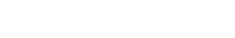 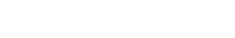 Menunjukkan permulaan (start) atau akhir (stop) dari suatu proses. Flow Direction Digunakan untuk menghubungkan antara simbol yang satu dengan simbol yang lain. Simbol ini juga berfungsi untuk menunjukkan garis alur dari proses. Process Menunjukkan kegiatan/proses yang dilakukan oleh komputer. Decission Memilih proses atau keputusan berdasarkan kondisi yang ada. Input-Output Menunjukkan proses input-output yang terjadi. Predefined Process Menunjukkan pelaksanaan suatu bagian prosedur (sub-proses). Dengan kata lain, prosedur yang terinformasi di sini belum detail dan akan dirinci di tempat lain. Connector (On-page) Untuk menyederhanakan hubungan antar simbol yang letaknya berjauhan atau rumit bila dihubungkan dengan garis dalam satu halaman Connector (Off-page) Sama seperti on-page connector, hanya saya simbol ini digunakan untuk menghubungkan simbol dalam halaman berbeda. Preparation Simbol yang digunakan untuk mempersiapkan penyimpanan di dalam storage. Manual Input Digunakan untuk menunjukkan input data secara manual menggunakan online keyboard. Manual Operation Digunakan untuk menunjukkan kegiatan/proses yang tidak dilakukan oleh komputer. Document Input berasal dari dokumen dalam bentuk kertas, atau output yang perlu dicetak di atas kertas. Multiple Documents Dokumen yang digunakan lebih dari satu dalam simbol ini Display Menunjukkan proses delay (menunggu) yang perlu dilakukan. Seperti menunggu surat untuk diarsipkan, dan lain-lain. Delay Menunjukkan suatu proses pemindahan (movement). Nama Simbol Keterangan Actor Aktor adalah orang, proses, atau sistem lain yang berinteraksi dengan sistem informasi yang akan dibuat. Use case Simbol fungsionalitas dari suatu sistem, sehingga pengguna sistem paham dan mengerti mengenai kegunaan sistem yang akan dibangun. Association Penghubung antara aktor dan Use case. Generalisasi Hubungan generalisasi dan spesialisasi (umum - khusus) antara dua buah use case dimana fungsi yang satu merupakan fungsi yang lebih umum dari lainnya. arah panah mengarah pada use case yang menjadi generalisasinya (umum). Include Menunjukkan bahwa  suatu use case seluruhnya  merupakan fungsional dari use case lainnya. Extend Relasi use case tambahan ke sebuah use case dimana use case yang ditambahkan dapat berdiri sendiri meski tanpa use case tambahan. Nama Simbol Keterangan Initial status 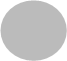 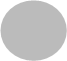 Simbol ini memiliki fungsi untuk menunjukkan titik awal dimulainya suatu alur atau aktivitas dalam sistem. Activity Untuk menandakan aktivitas yang terdapat di dalam sistem. Transition Condition Untuk menghubungkan antar simbol sesuai dengan arah alur sistem, berbentuk mirip seperti anak panah dan memiliki mata panah berupa sirip garis saja. Join Berfungsi untuk menggabungkan beberapa aktivitas menjadi satu. Decision Untuk menandakan adanya suatu percabangan atau sering disebut Decision (If-Else) didalam sistem. Final Status Sebagai penanda berakhirnya suatu aktivitas yang ada didalam diagram. 